Телевизионный анонс на сентябрьМосква, 25.08.2017Смотрите культовые зарубежные сериалы на канале «КИНОСЕРИЯ» в сентябре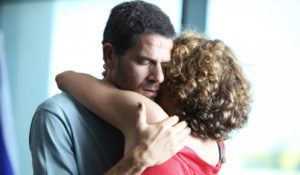 Для любителей зарубежных многосерийных фильмов осень будет особо интересной! Ведь «КИНОСЕРИЯ» покажет новые драматические истории от мировых лидеров кинопроизводства. В их числе будет и сериал «Военнопленные», который выйдет впервые на российском телевидении.Контакты:Пресс-служба ООО «ТПО Ред Медиа»Вероника СмольниковаТел.: +7 (495) 777-49-94 доб. 733Тел. моб.: +7 (988) 386-16-52E-mail: smolnikovavv@red-media.ruБольше новостей на наших страницах в ВК, ОК и Telegram.Информация о телеканале:КИНОСЕРИЯ. Телеканал зарубежных и российских сериалов. Самые интересные многосерийные фильмы последних лет. Сериалы разных жанров от ведущих студий. Производится компанией «Ред Медиа». www.nastroykino.ruРЕД МЕДИА. Ведущая российская телевизионная компания по производству и дистрибуции тематических телеканалов для кабельного и спутникового вещания. Входит в состав «Газпром-Медиа Холдинга». Компания представляет дистрибуцию 39 тематических телеканалов форматов SD и HD, включая 18 телеканалов собственного производства. Телеканалы «Ред Медиа» являются лауреатами международных и российских премий, вещают в 980 городах на территории 43 стран мира и обеспечивают потребности зрительской аудитории во всех основных телевизионных жанрах: кино, спорт, развлечения, познание, музыка, стиль жизни, хобби, детские. www.red-media.ru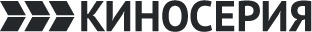 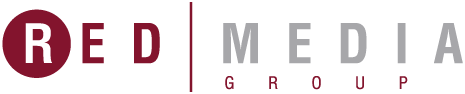 Тринадцатьс 31 августа в 21:00 по будням и 3 сентября с 16:50 все серииВ самый обычный день, 26-летняя Айви Моксэм выходит из обычного дома на обычную улицу. Айви не видели уже тринадцать лет, потому что она была похищена в 2003 году.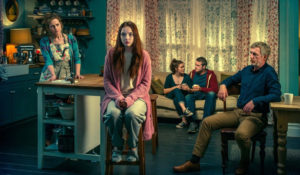 Производство: 2016  г. ВеликобританияРежиссер: Ванесса Касвиль, Чина Му-ЕнВ ролях: Джоди Комер, Валин Кэйн, Ричард РанкинДоктор мафиис 4 сентября в 22:00 по будням и 10 сентября с 6:00 все серииДля большинства врачей клятва Гиппократа священна. Но для одного доктора из Чикаго, которая оказалась в долгу у мафии, спасение жизней не на первом месте. The Mob Doctor — динамичная медицинская драма про талантливую молодую женщину, которая работает кардиохирургом днём, а ночью становится доктором для мафии, отрабатывая свои долги. Доктор Грейс Девлин — ведущий ординатор в медицинском центре Рузвельта в Чикаго. Умная, уверенная в себе, она один из самых многообещающих молодых хирургов страны. Но семейные узы крепко связывают её с мафиозным миром чикагского Саутсайда. Чтобы выплатить игорный долг брата, она заключает сделку с дьяволом и соглашается работать на мафию.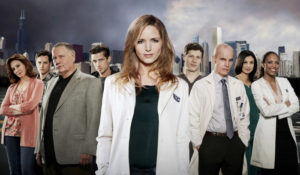 Производство: 2012  г. СШАРежиссер: Майкл Диннер, Кен Олин, Адам АркинВ ролях: Джордана Спиро, Уильям Форсайт, Джеймс КарпинеллоЗверьс 13 сентября в 22:00 по будням и 17 сентября с 6:00 все серииУмение убеждать есть далеко не у каждого, но им в совершенстве владеет умудрённый опытом оперативник ФБР, работающий под глубоким прикрытием, Чарльз Баркер. В один прекрасный, или не очень, ему дают нового напарника, вернее, он его выбирает, вернее он так думает... Напарник, в свою очередь, тоже думает, что его выбрал старый оперативник, но всё совсем по-другому... Это оперативник Эллис Дав, начинает понимать, когда на него в подземке внезапно нападают свои же ФБРовцы...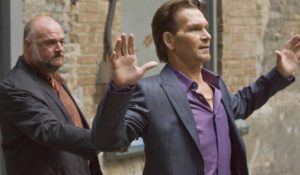 Производство: 2009  г. СШАРежиссер: Майкл Диннер, Джон Бэдэм, Сэнфорд БукставерВ ролях: Патрик Суэйзи, Трэвис Фиммел, Линдсей ПалсиферВоеннопленныес 20 сентября в 22:00 по будням и 1 октября с 15:15 все серииСериал «Военнопленные» лег в основу американского телесериала «Родина», удостоенного нескольких наград «Эмми» и «Золотого глобуса».Многосерийный фильм в жанре психологического триллера повествует о похищенных солдатах, возвращающихся в Израиль после 17-летнего плена. Национальным героям предстоит заново учиться жить в своей стране: справляться с моральными и физическими травмами, полученными за годы заточения, а также выстраивать отношения с родными и близкими. Однако адаптироваться к обычной жизни окажется не так просто. Военный врач-психиатр обнаружит расхождения в показаниях солдат и начнет собственное расследование, чтобы добраться до истины.Что же скрывают военнопленные и как сложится их дальнейшая судьба, зрители смогут узнать в сериале известного режиссера Гидеона Раффа.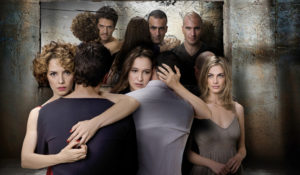 Производство: 2009-2012  г. ИзраильРежиссер: Гидеон РаффВ ролях: Галь Зайд, Джонатан Узил, Сэнди БарНовый день3 сентября с 6:00 все серииДетектив Бретт Хоппер будет осуждён за убийство помощника окружного судьи Альберто Гарза. У него будет 100% алиби, он поймёт, что его подставили, и пустится в бега. Утром он проснётся, и всё будет с начала, только на этот раз он поступит иначе. И это станет повторяться до тех пор, пока он не выяснит, кто его подставил, и не спасёт своих близких. У Хоппера есть одно преимущество – он помнит все события прошедших дней. Это нелегко, потому что и раны не заживают.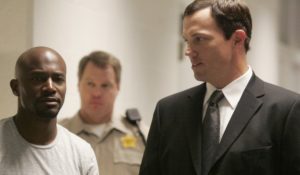 Производство: 2006 г. СШАРежиссер: Роб Боумен, Брайан Спайсер, Фредерик Кинг КеллерВ ролях: Тэй Диггз, Мун Бладгуд, Виктория ПрэттЛейнстер10 сентября с 17:00 все серииВ западной части Парижа два, а вскоре и три преступления совершаются по одному и тому же загадочному сценарию. Каждый раз жертва является объектом какой-то жуткой постановки. Обнаружив одну из них, командующий полиции Эрик Ланестер теряет зрение и… направление расследования. Благодаря своевременной помощи молодой женщины — водителя такси, полицейский собирается, тем не менее, продолжить своё расследование вслепую. Но эта затея заводит его слишком далеко...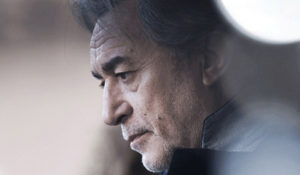 Производство: 2013 г. ФранцияРежиссер: Франк МанкузоВ ролях: Ришар Берри, Эмма де Кон, Ипполит Жирардо, Бруно Саломон, Никки Марбо, Изабель КандельеЖертва 1, 2 сезоны17 сентября с 18:00 все серииНаходящийся в бегах, обвиненный в совершении страшного преступления, детектив Маркус Фэрроу пытается доказать свою невиновность, в то время как его выслеживают его бывшие друзья и коллеги.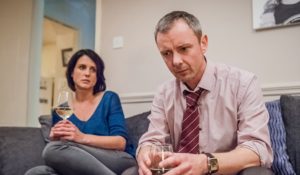 Производство: 2014 г. ВеликобританияРежиссер: Ник Мерфи, Льюис АрнольдВ ролях: Рози Кавальеро, Даррел Уитфилд, Джон Паркинсон, Мэрил ЧэмптонНаследие24 сентября с 6:00 все серииИзвестие о смерти известной художницы Вероники Гроннегард вновь собирает вместе ее четверых детей на живописном датском острове Фюн. Родственникам необходимо решить вопрос о разделе имущества, и вскоре выясняется, что родовое поместье Вероника завещала своей дочери Сигне, которую она в свое время отдала на воспитание в другую семью. Эта новость становится началом путешествия в мир секретов и лжи, которое переворачивает жизни героев с ног на голову. Разделенные годами и расстояниями, братья и сестры узнают много нового о себе и друг друге.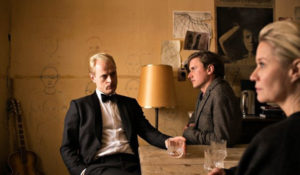 Производство: 2014-... г. ДанияРежиссер: Еспер Кристенсен, Хейди Мария Фаисст, Пернилла АугустВ ролях: Трине Дюрхольм, Еспер Кристенсен, Мария Бах ХансенКровь и нефть24 сентября с 15:25 все серииНебольшой городок Уиллистон, в штате Северная Дакота после открытия в нем крупнейшего в американской истории источника нефтяных месторождений, оказался местом паломничества жаждущих успеха молодых людей. Бедная молодая пара Билли и Коди Лефеверы оказались в их числе, однако, выступая против безжалостного нефтяного магната, они рискуют потерять не только все, что имеют, но и свой брак.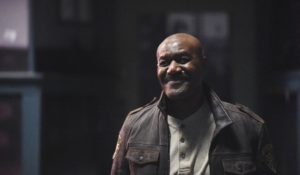 Производство: 2015 г. СШАРежиссер: Джонас Пейт, Эндрю Бернштейн, Крис ГрисмерВ ролях: Дон Джонсон, Чейс Кроуфорд, Ребекка Риттенхаус